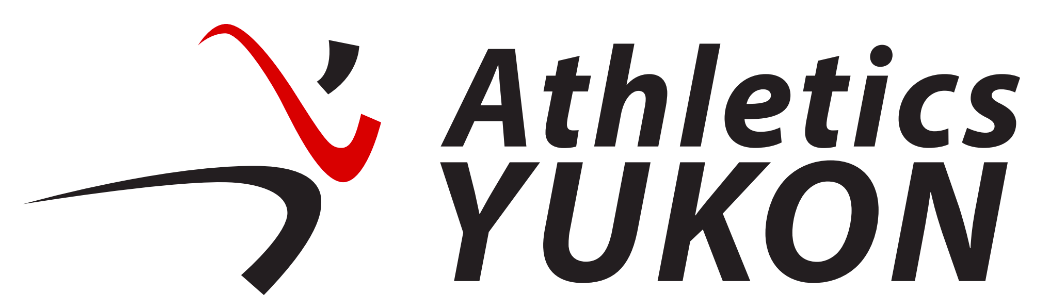 Event: Sports Experts 5000m Track Race
Date: June 4th, 2023RunnersRunnersRunners1Kieran Halliday17:59:152Ryan Leef18:23:873Mike Evans19:56:434Greg Freeman20:40:045Jessica Heath21:42:856Cindy Freeman23:26:9178910WalkersWalkersWalkers1John Storms27:50:672Bonnie Love36:19:26345